REFERAT DE APROBARE la proiectul de hotărâre privind însuşirea Raportului informării și consultării publicului, precum și aprobarea Planului Urbanistic Zonal şi Regulamentul Local de Urbanism pentru             zona cu funcțiuni mixte „Gradina Urbană Corvinia Hunedoara" (Subzona P - Parcuri și plantații - terenul cu nr. cad. 62797 -Înființare și amenajare Gradina Urbană Corvinia Hunedoara, Subzona IS - Servicii –terenurile cu nr cad: 70021; 70022; 70023; 70024; 70025; 70026; 70027),   strada Furnalelor,  municipiul Hunedoara, judeţul Hunedoara	 Temeiul legal al proiectului de hotărâre îl constituie prevederile  art.  32, alin. (1), lit. c) și art. 56 alin. (4), alin. (6), alin. (7) şi pct. 14 din Anexa nr. 1 la Legea nr.350/2001 privind amenajarea teritoriului şi urbanismul, cu modificările şi completările ulterioare, ale Ordinului M.D.R.T. nr. 2701/2010 pentru aprobarea Metodologiei de informare şi consultare a publicului cu privire la elaborarea sau revizuirea planurilor de amenajare a teritoriului şi de urbanism, precum și ale art. 4 lit. b) și art. 7 din Legea nr. 52/2003 privind transparenţa decizională în administraţia publică, republicată, cu modificările ulterioare.	    	  Informarea şi consultarea publicului pentru documentaţia Planul Urbanistic Zonal și Regulamentul local de urbanism  pentru zona cu funcțiuni mixte „Gradina Urbană Corvinia Hunedoara” (Subzona P - Parcuri si plantații - terenul cu nr. cad. 62797 -Înființare și amenajare Gradina Urbana Corvinia Hunedoara, Subzona IS - Servicii –terenurile cu nr cad.: 70021; 70022; 70023; 70024; 70025; 70026; 70027), strada Furnalelor,  municipiul Hunedoara, judeţul Hunedoara, a fost făcută conform Raportului informării şi consultării publicului pentru Planul Urbanistic Zonal înregistrat sub nr. 89413/19.10.2023.	 Prin Planul Urbanistic Zonal se propune   realizarea unei grădini urbane cu amenajări pentru agrement și aventură, mic comerț cu obiecte de resort, alimentație publică redusă ca specific, spaţii pentru igiena vizitatorilor, parcări. În interiorul grădinii vor fi delimitate mai multe zone destinate unor activități  respectiv, pădurea bântuită, turn escalada, amfiteatru cu scena, lac artificial, summer bob, skate park,  loc de joaca cu dragon, piste velo, poteci.  	Zona analizată prin PUZ se află în intravilanul Municipiului Hunedoara, strada Furnalelor  f.n. şi  cuprinde o suprafață 87360 mp. Imobilele sunt  înscrise în CF nr.62797 Hunedoara, nr. cad.62797,  CF nr. 70027 Hunedoara, nr. cad.70027 și domeniu privat al municipiului Hunedoara, conform Extraselor de Carte Funciara nr. 70021 Hunedoara,  nr. cad. 70021, CF nr. 70022 Hunedoara, nr. cad.70022, CF nr.  70023 Hunedoara, nr. cad 70023, CF nr. 70024 Hunedoara, nr. cad 70024, CF nr. 70025 Hunedoara, nr. cad. 70025, CF nr. 70026 Hunedoara, nr. cad 70026. 	Parcela de teren este localizată la Nord, față de strada  Constantin Bursan și față de Castelul Corvinilor și la Sud, de fosta platformă industrială Ecosid.	 Raportul informării şi consultării publicului nr.89413/19.10.2023, Punctul de vedere al Arhitectului Șef nr.89983/23.10.2023, precum şi Planul Urbanistic Zonal pentru- zona cu funcțiuni mixte „Gradina Urbană Corvinia Hunedoara” (Subzona P - Parcuri și plantații - terenul cu nr. cad. 62797 -Înființare și amenajare Gradina Urbană Corvinia Hunedoara, Subzona IS - Servicii –terenurile cu nr cad.: 70021; 70022; 70023; 70024; 70025; 70026; 70027), strada Furnalelor,  municipiul Hunedoara, menționate mai sus, sunt prezentate în anexele nr. 1 şi 2, care însoţesc proiectul de hotărâre.Având în vedere  prevederile art.12 din Ordinul 2701/2010 Raportul consultării şi informării publicului este  însoţit de Punctul de vedere nr. 89983/23.10.2023 al Arhitectului Șef. 	În conformitate cu prevederile Ordinului M.D.R.T. nr.2701/2010, cu modificările şi completările ulterioare, pentru aprobarea Metodologiei de informare şi consultare a publicului cu privire la elaborarea sau revizuirea planurilor de amenajare a teritoriului şi de urbanism şi Anexei la H.C.L. nr. 158/2011, privind aprobarea „Regulamentului local de implicare a publicului în elaborarea sau revizuirea planurilor de urbanism şi amenajare a teritoriului”, consultarea populaţiei s-a făcut în perioada 22.08.2022 – 18.08.2023 și nu au fost înregistrare  sesizări din partea publicului.    	Planul Urbanistic Zonal si Regulamentul Local de Urbanism s-a avizat favorabil cu Avizul tehnic nr. 2/78527/14.09.2023 al Arhitectului Şef, aviz fundamentat de Comisia de Amenajare a Teritoriului şi Urbanism de pe lângă Consiliul Local al municipiului Hunedoara. 	Precizăm că, în conformitate cu prevederile Legii nr.350/2001 privind amenajarea teritoriului şi urbanismul, cu modificările şi completările ulterioare, art.37, alin.(1³), avizul Arhitectului-Şef este un aviz tehnic care nu se supune deliberării Consiliului Local, după care s-a întocmit Referat de specialitate al Arhitectului Şef nr. 78527/14.09.2023.	Se propune aprobarea perioadei de valabilitate a Planului Urbanistic Zonal pe o durată de      5 ani. 	Competența dezbaterii și adoptării proiectului de hotărâre aparține Consiliului Local al municipiului Hunedoara în temeiul dispozițiilor art.129, alin. (2), lit.c), alin.(6), lit.c), alin.(14), precum şi art.139, coroborat cu art.196, alin.(1) lit.a) din Ordonanţa de urgenţă a Guvernului nr. 57/2019 privind Codul administrativ, cu modificările și completările ulterioare.	   PRIMAR,Dan Bobouțanu ROMÂNIAJUDEȚUL HUNEDOARAMUNICIPIUL HUNEDOARAPRIMAR	Nr.  90366/24.10.2023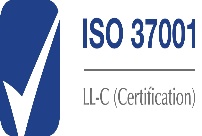 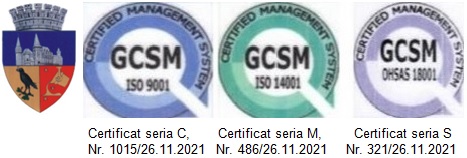 